コンパクト赤色ラインレーザーモジュール　　SDL-635-LM-Lラインシリーズ【特徴・用途】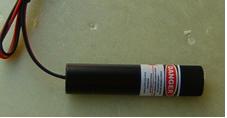 SDL-635-LMシリーズは、出力安定性と安全性を考慮した駆動ドライバを搭載しております。低価格のコンパクト赤色ラインレーザーです。　　　　　　　　　　　　　　建築・土木・・・・・・・作業の基準として　　　　　　　　　生産上の位置決め・・・・切断面の位置決め、製品のガイド光センサ関連・・・・・・・凹凸や濃度の判定、形状認識プラスチックレンズを使用しています。低価格です。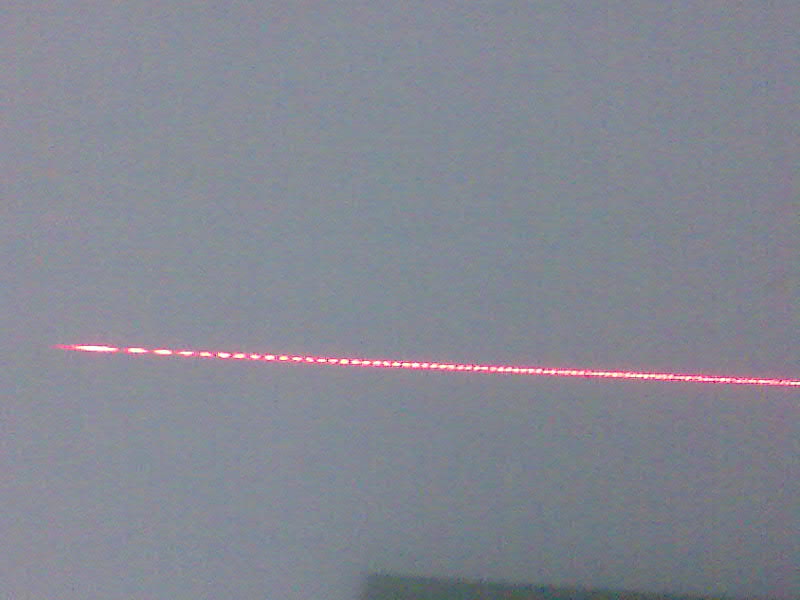 パウエルレンズを使用しています。赤色でも可能。　　　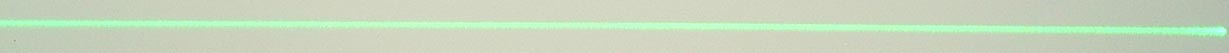 ロッドレンズを使用しています。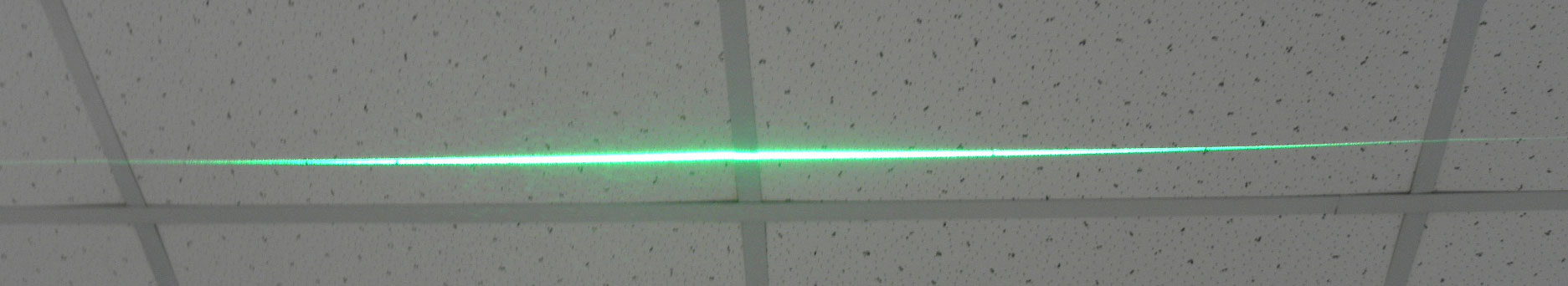 仕様型式型式型式MODELSDL-635-LM-001LSDL-635-LM-005LSDL-635-LM-010L出力<1ｍW(クラス2)5ｍW10ｍW波長635ｎｍ＋10/-0nm635ｎｍ＋10/-0nm635ｎｍ＋10/-0nm形状φ12ｍｍ×36ｍｍφ12ｍｍ×36ｍｍφ12ｍｍ×36ｍｍビームモードLine　OutputLine　OutputLine　Outputライン幅<5ｍｍ＠5ｍ<5ｍｍ＠5ｍ<5ｍｍ＠5ｍ照射角30°～90°ご指定下さい30°～90°ご指定下さい30°～90°ご指定下さい光学的要素powell lens　　plastic lens or rod lenspowell lens　　plastic lens or rod lenspowell lens　　plastic lens or rod lensリード線長さ100ｍｍ100ｍｍ100ｍｍ動作温度-10℃~+40℃-10℃~+40℃-10℃~+40℃保存温度-40℃～+80℃-40℃～+80℃-40℃～+80℃寿命3000H以上3000H以上3000H以上保証期間6ｹ月6ｹ月6ｹ月